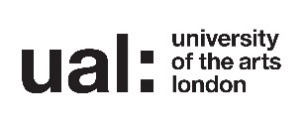 IV Tracking Level Two Diploma in CMPT IV Assessment DecisionProject One – TV Advert Production  Unit 1 Introduction to media methods and skills LO- 1 FULL UNIT Unit 2 Introduction to production techniques in creative media LO- 1 FULL UNIT  Matrix Elements:  Research, Planning and Production, Practical Skills, Evaluation and Reflection Assessor Nathan Maguire IV- Lisa Edwards Project Two – Digital Platform & Podcasting Unit 3 Understanding an audience in creative media production LO- 1,2 FULL UNIT Unit 5 Exploring audio production and technology LO- 1,2 ,3 FULL UNIT Unit 7 Exploring interactive production and technology LO- 1,2 ,3 FULL UNIT Matrix Elements:  Research, Planning and Production, Practical Skills, Evaluation and Reflection Assessor- Steph Hindle IV- Sara Sutton Project Three – (Branding) Animation & Games Development  Unit 4 Contextual research for creative media production LO- 1,2  FULL UNITUnit 6 Exploring visual production and technology LO- 1,2 ,3 FULL UNIT Matrix Elements:  Research Planning and Production Practical Skills Evaluation and Reflection Assessor Jake Ogden IV Steph Hindle Project Four – Final Major Project Unit 8 - Personal project and presentation in creative media production LO- 1,2 ,3,  4    FULL UNIT Matrix Elements:  Research Planning and Production Practical Skills Evaluation and Reflection Assessor Steph Hindle IV Casey Shaw Student Name ResearchResearchPlanning and ProductionPlanning and ProductionPractical SkillsPractical SkillsEvaluation and Reflection Evaluation and Reflection AssessorNM  IV  LEAssessorNMIV LEAssessorNMIV LEAssessorNMIV LEJaiden Abbott (Ben) SSSSSSSSCameron Briggs SSGGGGSSDaniyaal Qazi SSSSSSSSStudent Name ResearchResearchPlanning and ProductionPlanning and ProductionPractical SkillsPractical SkillsEvaluation and Reflection Evaluation and Reflection Assessor  IV  AssessorIV AssessorIV AssessorIV Bailey Haggan GGGGGGGGJoshua Scott SSSSSSSSTayyab Ahmed SSSSSSSSStudent Name ResearchResearchPlanning and ProductionPlanning and ProductionPractical SkillsPractical SkillsEvaluation and Reflection Evaluation and Reflection Assessor  IV  AssessorIV AssessorIV AssessorIV Joshua Scott SSSSSSSSTayyab AhmedHHHHHHHHBailey Haggan GGGGGGGGStudent Name ResearchResearchPlanning and ProductionPlanning and ProductionPractical SkillsPractical SkillsEvaluation and Reflection Evaluation and Reflection Final Grade Assessor  IV  AssessorIV AssessorIV AssessorIV Charlie Pullen MMPPPPMMPass Bailey Haggan MMMMDMMMMerit Joshua Scott PPPPPPPPPass Tayyab AhmedPPPPPPPPPassJaiden AbbottPPPPPPPPPassHalima Begum PPPPPPPPPassDaniyaal QaziSCSCSCSCSCSCSCSCPassAishah SajidSCSCSCSCSCSCSCSCPass